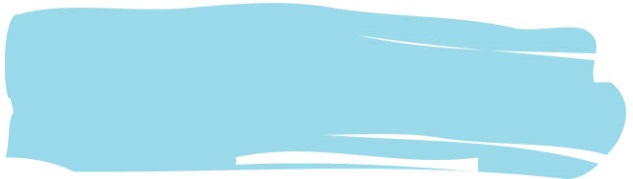 II. forduló1. MEGOLDÓLAPAz elnyomás1.1 Haitin és szerte a világon minden országban jelentkezik különböző szinteken  a társadalmi elnyomás, ami rengeteg embert és embercsoportot érint. Az alábbiakban az elnyomás különböző típusait láthatjátok. Párosítsátok össze a lenti fogalmakat azok leírásával, hozzájuk tartozó állításokkal (egy fogalomhoz több állítás is tartozhat). b) Számos munkahelyen, vallási hovatartozása miatt nem alkalmaznak valakit, vagy amikor kiderül, hogy milyen vallást gyakorol, elküldik munkahelyéről.ü) India bizonyos államaiban a szorult anyagi helyzetbe került férjek feleségüket is felajánlhatják biztosítékként, míg tartozásaikat nem rendezik. v) Egy kis óceániai utasszállító társaság amiatt került a címoldalakra, mert elsőként vezette be a repülőjegyek testsúly alapján történő értékesítését. r) A környezeti akadálymentesség sem szűkíthető le rámpákra, a küszöbmentességre és a széles liftajtókra, az sokkal inkább mindannak a fizikai és szellemi hozzáférhetőségét jelenti, ami körülvesz bennünket a világban, ami lehetővé teszi a test és a szellem szabad mozgását. ó) Az elmúlt évtizedekben jelentős előrelépés történt a munka világában a nemek közötti esélyegyenlőség előmozdítása terén. Továbbra is különbség van azonban a férfiak és nők, valamint a fiatalok és idősek fizetése között: a nők fizetése a férfiak fizetésének átlagosan 70-90 százaléka.e) Életbiztosítás esetén, a magasabb életkor gyakran eredményez magasabb díjkötelezettséget, adott esetben előfordul, hogy bizonyos biztosítók nem kötnek életbiztosítást  időskorú ügyfelekkel (a magasabb kockázat miatt).cs) 2015 márciusában lépett érvénybe az a törvény, amely évszázadok óta először megszünteti a nemi és a vallási diszkriminációt a brit trónutódlási gyakorlatban.á) Olyan gondolkodásmód, amely az emberek külsejében megfigyelhető eltéréseket kiemeli, ezekhez morális, társadalmi vagy politikai különbségeket rendel hozzá, és az így létrehozott csoportok között – feltételezett tulajdonságaik vagy értékeik alapján – hierarchiát állít fel. z) Részletes nyilvántartást vezet a melegekről Németország három tartományában a rendőrség. A listák tartalmazzák a benne szereplő személyek kedvenc ismerkedési helyeit, szokásait.g) Az Afrikai Nemzeti Kongresszus vezetője, Nelson Mandela, jelentős szerepet játszott abban, hogy Dél-Afrikában is eltöröljék ezt a fajta megkülönböztetést. f) A rasszizmus fogalmának analógiájára jött létre, és kifejezetten az életkor alapú diszkriminációt, jelöli.ö) Hazánkban is számos nő elveszíti a munkáját szülési szabadság alatt. y) Szaud- Arábiában a nők nem szerezhetnek jogosítványt. k) Az LMBTQ csoportok hátrányos megkülönböztetése, diszkriminációja.ttt) Az intézetben élő fogyatékos betegként végtelenül kiszolgáltatottak: szinte teljesen önálló jövedelem nélkül, fizikailag is védtelenül (pl. kerekes székben, ágyhoz kötve) élnek. aa) A fogyatékos nőket, valamint az etnikai kisebbségekhez tartozó fogyatékos embereket gyakran kétszeres, sőt halmozott diszkrimináció sújtja, egyrészt a fogyatékosságuk, másrészt a nemük vagy etnikai hovatartozásuk miatti hátrányos megkülönböztetés következtében.nn) A bankok sok esetben nem kötnek hitelszerződést nyugdíjas kérelmezővel.s) A fogyatékos embereket sújtó diszkrimináció néha a velük szembeni előítéletekre épül, gyakran azonban az okozza, hogy a fogyatékos emberekről sokszor megfeledkeznek, és nem vesznek róluk tudomást, ami a fogyatékos emberek társadalmi részvételét gátló környezeti és szemléletbeli korlátok létrejöttét és megerősödését eredményezi.d) Társadalmi létünk milyensége sok más mellett attól is függ, hogy férfinak vagy nőnek születtünk.w) Markus H. Schafer és Kenneth F. Ferraro, szociológus egy tíz éven át tartó megfigyelés során megállapította, hogy azoknak a kórosan elhízott embereknek, akik negatív diszkriminációt tapasztaltak a társadalom felől, jelentősen romlott az egészségügyi állapota. h) Sajnos ma is sorra nyitnak meg olyan üzleteket, orvosi rendelőket, postákat, bankokat, gyógyszertárakat, éttermeket stb., amelyeknél a vonatkozó magyar előírásokat büntetlenül figyelmen kívül hagyják. Ezek a helyek diszkriminatívnak tekinthetőek, hiszen nem csak az adott ügyfél életét nehezítik, hanem eleve kizárják, hogy valamilyen fogyatékossággal élő ott munkát vállalhasson.1.2 Írjatok példát arra, hogy az alábbi társadalmi problémák hogyan jelentkeznek az alábbi szinteken. Személyes szint: amit Ti is tapasztalhattok nap, mint nap (pl.: cikizik az iskolában a túlsúlyos társatokat). Kulturális szint: hagyományokhoz köthetően (pl.: egyes kultúrákban, a túlsúlyos lányok kelendőbben, ugyanis a túlsúly a gazdagság jelképe). Intézményi szint: intézményi, jogi szabályozások és média (pl.: hazánkban a média azt sugallja, hogy a kórosan vékony az ideális testalkat) és milyen társadalmi hatások származhatnak mindezekből (pl.: önbizalomhiány a túlsúlyosok, vagy vékonyak körében).1.3 Az első feladatban szereplő hátrányos megkülönböztetések közül válasszatok ki egyet és fél- egy oldalban (a megoldólapot szabadon bővíthetitek) elemezzétek az alábbi szempontok szerint:Keressetek kontinensenként, különbségeket és hasonlóságokat az adott hátrányos megkülönböztetés kapcsán.Írjatok egy-egy országra jellemző konkrét példákat a hátrányos megkülönböztetésre.Mutassatok jó példákat arra, hogy világszerte milyen törekvések vannak a problémák mérséklésére. 1.4 Osztályotokkal közösen gondoljátok végig, hogy hazánkban milyen pozitív és negatív példákkal találkoztatok a téma kapcsán. Ezek lehetnek olyan példák, amelyeket közvetlenül személyesen tapasztaltatok meg és olyanok is, melyeket hallottatok, ismerőseitekkel esett meg. Igyekezzetek meg, minél több diákot bevonni az osztályotokból és minél több példát összegyűjteni (A megoldólapot itt is szabadon bővíthetitek)! Fabiola segítsége! 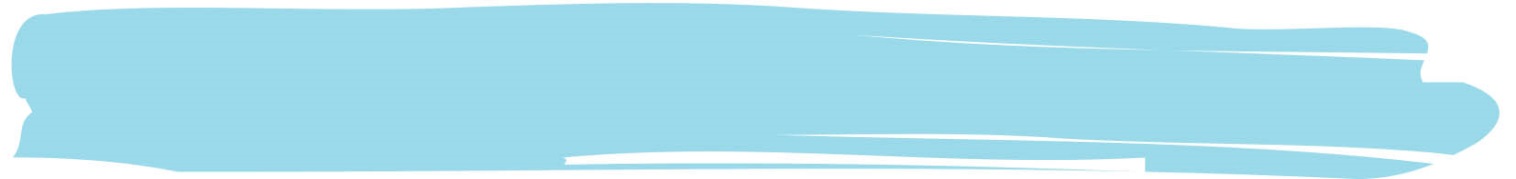 Az alábbi rejtvény négy, egymásban végződő szót rejt, közte két növény nevét és egyet a hátrányos megkülönböztetések közül. Vajon melyiket?  Írjátok a szókígyóban elrejtett hátrányos megkülönböztetést a pontozott helyre az alábbi internetes címen: www.mtvsz.hu/……….. így eljuthattok a második feladathoz! Egy kis segítség: az 1.1 feladatban a „szexuális orientáció alapján történő megkülönböztetés” mellé rendelt betűk is megtalálhatóak a szókígyó üres mezőin!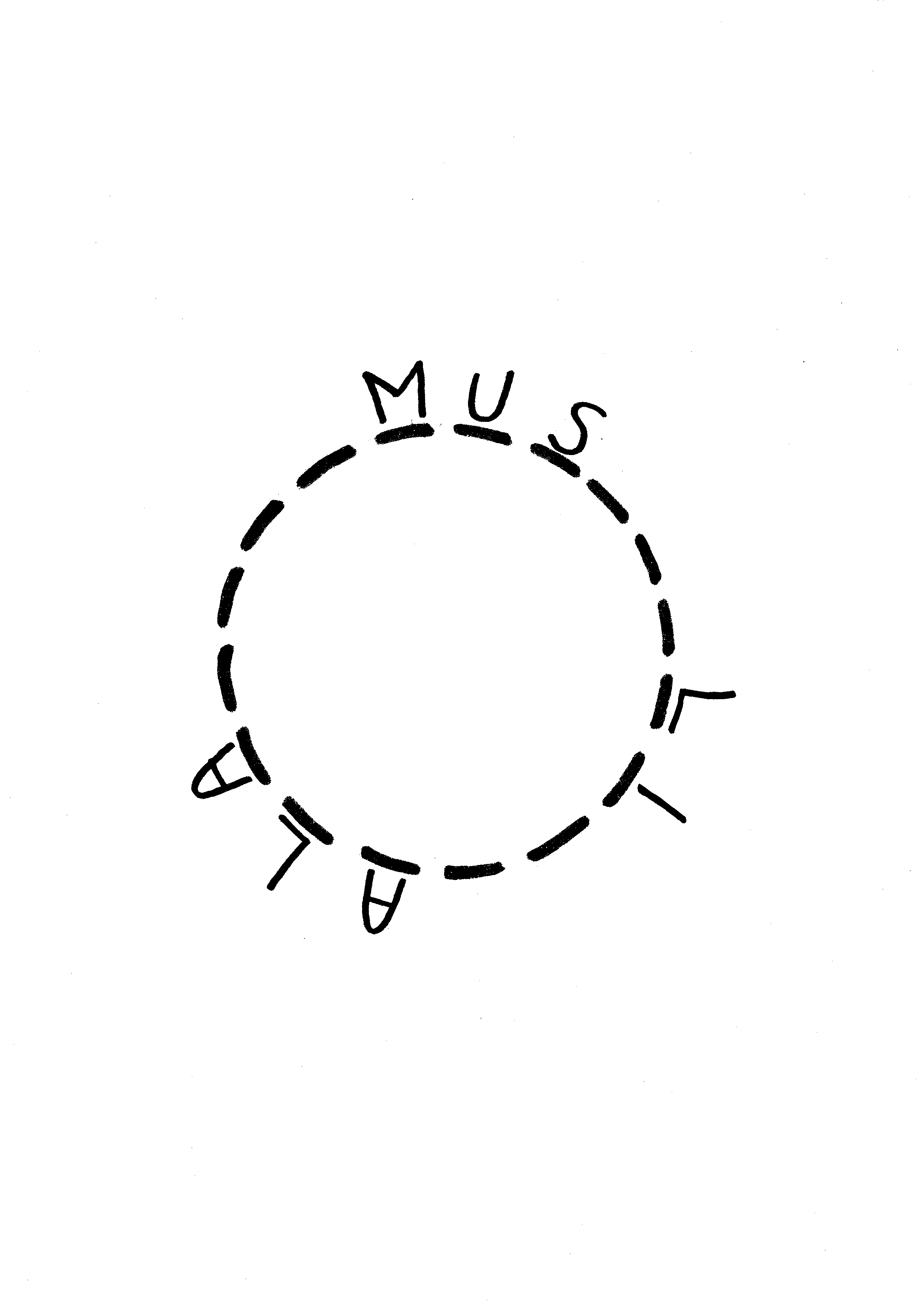 Bónusz!A borítékban található papír fecnin furcsa jelek szerepelnek, amelyekre a későbbiekben még szükségetek lesz! Itt is az 1.1 feladatban megkapott betűjeleket használhatjátok az alábbi jelek dekódolásához. Hogyan? Válogassátok ki a rasszizmus, ageizmus és fogyatékosokkal szembeni előítélet és diszkrimináció mellé rendelt betűket és próbáljatok értelmes szót alkotni belőle. Írjátok a szót a négyzetekbe, ezzel megtudhatjátok, mely betűket kódolják a jelek!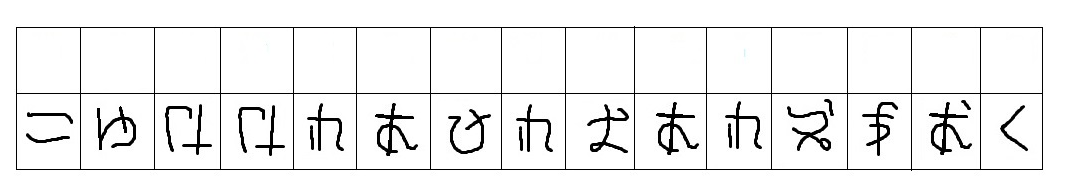 Kérünk titeket, hogy a jelen illetve a további feladatokhoz (II.-III.-IV) tartozó megoldólapot lehetőség szerint elektronikusan kitöltve, vagy kézzel írva majd beszkennelve/ lefényképezve, küldjétek el a hetesfel@mtvsz.hu e-mail címre elektronikus úton legkésőbb 2015. november 9. délig!FIGYELEM! A megoldólap minden oldalán tüntessétek föl a regisztráció során megadott csapatotok, valamint iskolátok nevét, mert csak így tudunk titeket beazonosítani. Elnyomás típusaiÁllítások betűkódjaiNemek közötti egyenlőtlenségRasszizmusAgeizmusSzexuális orientáció alapján történő megkülönböztetésFogyatékosokkal szembeni előítélet és diszkriminációTesttömeggel, kinézettel kapcsolatos előítélet és diszkriminációVallással kapcsolatos előítélet és diszkriminációElnyomás típusaiSzemélyes szintKulturális szintIntézményi szintTársadalmi hatásokRasszizmusFogyatékosokkal  szembeni előítéletNemek alapján történő megkülönböztetés 